Einstieg in die Einheit “Reiselyrik”Max Giesinger “Die Reise”ArbeitsaufträgeHören Sie das Lied “Die Reise” von Max Giesinger.YouTube Link: https://www.youtube.com/watch?v=NyGKiba8Ze42) Beschreiben Sie die Stimmung des Liedes und benennen Sie Aspekte, die Giesinger anspricht. 3) Was assoziieren Sie mit “Reisen” und welche Erfahrungen haben Sie gemacht?Sammeln Sie die Schülerantworten mit Hilfe eines Eatherpads wie z. B. zumpad. 
Alternativ ist eine Sammlung der Begriffe in Form einer mind map möglich. 4) Anschließend erhalten die Schüler einen längeren Informationstext zum Thema “Reisen” und erhalten den Auftrag, neue Informationen in die bisherige mindmap einzubinden. 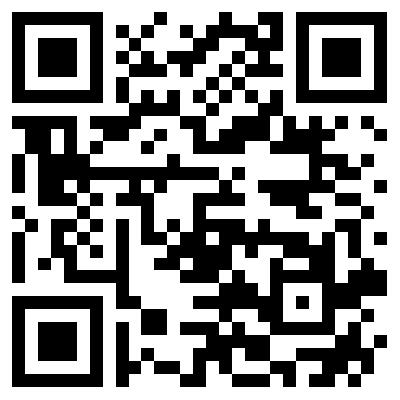 Der Text kann mit Hilfe des folgenden QR Codes abgerufen oder mit dem Link https://de.wikipedia.org/wiki/Geschichte_des_Reisens geöffnet werden. 5) Die Sicherung erfolgt entweder wieder über das zumpad oder über die Metaplanwand.  